Источник  https://fincult.info/article/kak-spisat-dolgi-bez-suda/Как списать долги без судаКирилл задолжал разным банкам и микрофинансовым организациям (МФО) почти 200 000 рублей. Он уже несколько месяцев не может найти работу, и сейчас у него нет ни доходов, ни имущества, продав которое, можно погасить кредиты и займы. На то, чтобы объявить себя банкротом через суд, денег тоже нет. Рассказываем, как избавиться от непосильных долгов через бесплатную процедуру внесудебного банкротства.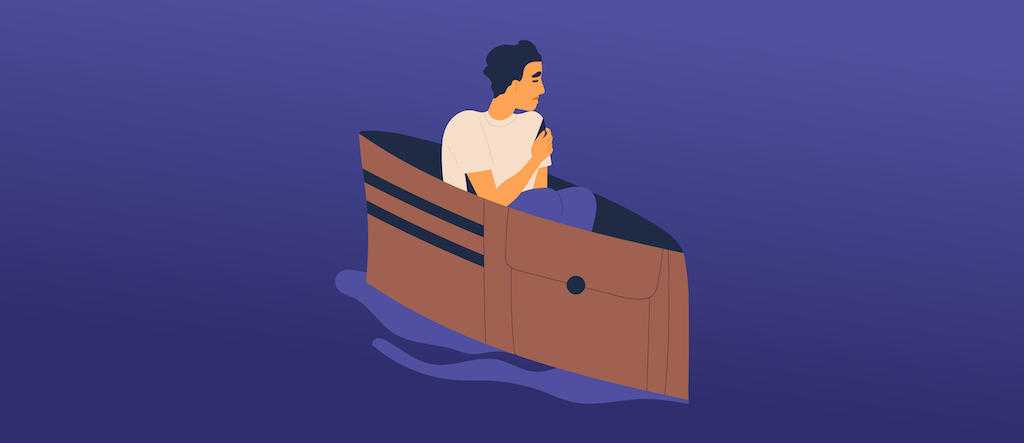 Внесудебное банкротство дает возможность списать неподъемные долги довольно быстро — за полгода. И при этом не тратя деньги. Тогда как банкротство через суд обычно длится дольше и обходится в десятки тысяч рублей.В каких случаях подойдет внесудебное банкротство?Эта упрощенная процедура, как и банкротство через суд, позволяет списать почти все типы долгов, в том числе по кредитам и займам. Но банкротство не избавит вас от других денежных обязательств: например, по выплате алиментов, возмещению вреда чужой жизни и здоровью, компенсации ущерба чужому имуществу, морального вреда.Воспользоваться процедурой внесудебного банкротства можно, если в сумме вы задолжали всем своим кредиторам от 25 000 до 1 000 000 рублей (без учета штрафов, пеней и процентов за просрочку платежа). При этом хотя бы один из кредиторов уже обращался в суд, получил исполнительный документ и передал его судебным приставам, вашему банку, работодателю или в Социальный фонд России (СФР). Но взыскать с вас долг не удалось.При этом ваш случай должен подходить под одну из трех ситуаций:Судебные приставы не нашли имущества, за счет которого удалось бы рассчитаться с кредиторами (у вас не могут забрать предметы первой необходимости и единственное жилье — если оно не находится в ипотеке). В итоге хотя бы одно исполнительное производство окончилось. И после этого никто из кредиторов не инициировал новое.Взыскание долга длится как минимум семь лет. Кредитор не меньше года списывает у вас деньги по исполнительному документу, но долг еще не удалось погасить. Ваш основной источник дохода — пенсия или пособие в связи с рождением и воспитанием ребенка. Другого имущества, которое можно взыскать, у вас нет.Если ваш случай не вписывается ни в одну из этих ситуаций, получится запустить только судебное банкротство. Подробнее об особенностях этой процедуры читайте в тексте «Как объявить себя банкротом через суд».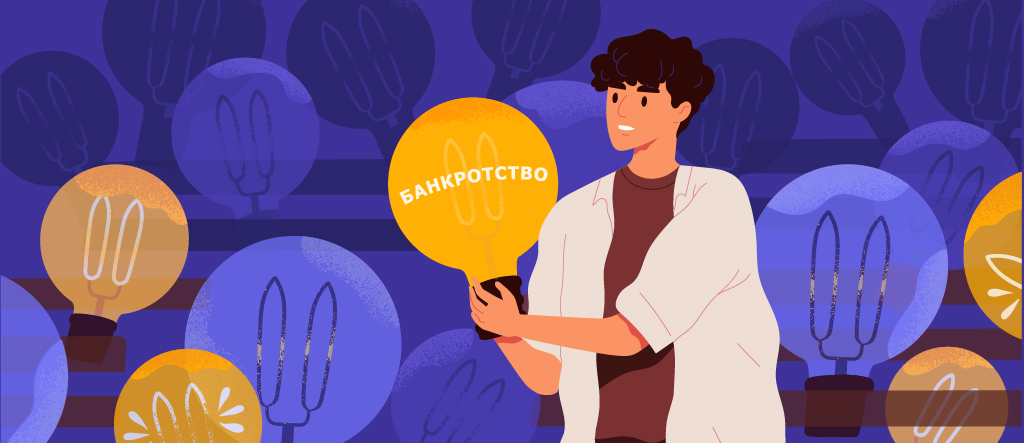 Что нужно знать про внесудебное банкротство?Можно выделить несколько положительных сторон и недостатков этой процедуры.ПлюсыБольше не нужно общаться с кредиторами и коллекторами.После того как у вас примут заявление на упрощенное банкротство, все упомянутые в нем долги уже не смогут взыскать через суд. Но выплачивать алименты, возмещение ущерба, компенсации морального вреда все равно придется.Долг перестает расти (проценты, штрафы, пени больше не начисляются). А если за полгода, пока длится процедура банкротства, у вас не обнаружатся новое имущество или доходы, то все обязательства по кредитам и займам, которые вы указали в заявлении, списывают.На время процедуры внесудебного банкротства приставы не могут начать новые исполнительные производства по долгам, которые вы собираетесь списать.Упрощенное банкротство бесплатное.МинусыВ течение полугода, пока процедура не завершится, должнику нельзя брать новые кредиты и займы, становиться поручителем или созаемщиком.Если вас признали банкротом, информация об этом будет отражаться в кредитной истории пять лет. В этот период снова взять деньги в долг будет непросто — ведь вы получили не лучшую характеристику в качестве заемщика.После того как вас объявят банкротом, в течение пяти лет вы не сможете снова попросить признать вас банкротом — как во внесудебном порядке, так и через суд.Три года после банкротства нельзя управлять юридическим лицом и занимать руководящие должности в компании.Последствия внесудебного банкротства такие же, как если вас признают банкротом по суду. Полный их список можно изучить в статье «Как объявить себя банкротом через суд».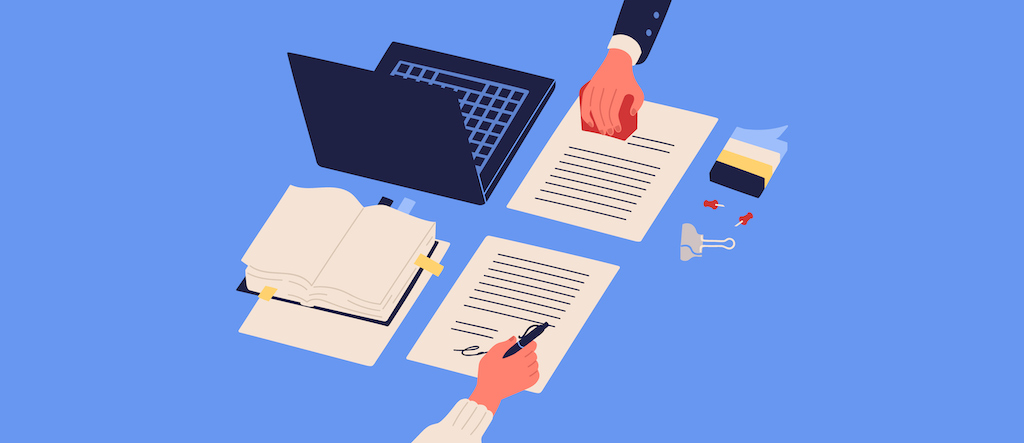 Как получить статус банкрота без суда?Процесс делится на три этапа.1.Вы подаете заявление в МФЦНужно обратиться в многофункциональный центр (МФЦ) по месту жительства или пребывания и заполнить типовое заявление на внесудебное банкротство. К нему приложите список всех кредиторов и сумм, которые вы им задолжали.При успешном завершении процедуры банкротства вам простят лишь те долги, которые вы указали в заявлении.В ваших интересах ничего не скрывать и не занижать сумму долга. Завышать ее тоже нет смысла — все равно вам простят только реальную задолженность.Если приставы уже завершили производство по вашему делу, сотрудники МФЦ сами найдут эту информацию в базе Федеральной службы судебных приставов (ФССП). От вас никаких дополнительных документов не потребуется.Взыскание еще продолжается – предоставьте справку о том, что оно длится больше года или семи лет.Если исполнительным производством занимается судебный пристав, сроки взыскания могут подтвердить в вашем отделении ФССП.Иногда кредитор обращается напрямую к работодателю, в СФР или в банки, где у вас есть счета. В таком случае запросите у них справку о продолжительности взыскания.Люди, которые получают пенсию или детское пособие, должны приложить к заявлению о банкротстве документ, который подтверждает эти начисления. Его можно заказать в отделении Социального фонда России. Если пенсию начисляет другое ведомство — например, Минобороны или МВД, то за справкой нужно обращаться именно туда.Независимо от того, в какой организации вы будете получать справку о продолжительности взыскания, заявление подается в стандартной форме. Бланк можно скачать отсюда. Главное — выбрать шаблон, который подходит под ваш случай.Госорганы и банки обязаны предоставлять такие справки максимум за 10 рабочих дней. Затем они будут действительны в течение трех месяцев. Не успеете подать заявление о банкротстве в этот срок — придется запрашивать документы заново.2.Ваши данные вносятся в реестр о банкротствеСотрудники МФЦ проверят информацию в вашем заявлении — его могут не принять, если обнаружатся ошибки и нестыковки. Но тогда вы получите разъяснение, что именно не так. Подать новое заявление разрешается через месяц.Если все в порядке, то МФЦ передаст ваши данные в Единый федеральный реестр сведений о банкротстве (ЕФРСБ). Информация о том, что у вас началась внесудебная процедура банкротства, появится в реестре в течение четырех рабочих дней.С этого момента ваш долг перестает расти — но только по тем кредитам и займам, которые вы указали в заявлении. Если после того как ваши данные попадут в ЕФРСБ, на долги продолжат начисляться проценты, штрафы и пени, эти дополнительные суммы в любом случае не придется платить — кредиторы должны будут их списать.3.Запускается внесудебное банкротствоПроцедура занимает ровно шесть месяцев. Что хорошо для должника — она не может быть продлена, в отличие от судебного банкротства.А для кредиторов это время — шанс вернуть свои деньги. Возможно, у человека появится новое имущество или доходы, которые позволят ему расплатиться с долгами. Например, он получит наследство, выиграет в лотерею или найдет работу.Если финансовое состояние заемщика улучшится, то в течение пяти рабочих дней он обязан сообщить об этом в МФЦ. Тогда процедура банкротства прекратится.Кредиторы вправе периодически запрашивать информацию о должнике в налоговой службе, МВД и Росреестре, чтобы заемщик не смог утаить улучшение своих дел.Кроме того, за полгода могут объявиться кредиторы, которых должник не упомянул в заявлении. По закону они вправе настоять на том, чтобы внесудебная процедура банкротства прекратилась и запустилось банкротство через суд.В некоторых случаях перенести банкротство в суд могут и те кредиторы, которых заемщик перечислил в заявлении. Например, если выяснится, что человек занизил сумму долга (а в реальности она выше лимитов для внесудебного банкротства) или скрыл имущество.Либо обнаружится, что он намеренно избавился от денег, недвижимости и ценных вещей, лишь бы не платить долги. Скажем, продал машину родственнику за символическую сумму или вообще подарил, а сам продолжает ею пользоваться. Такие сделки кредиторы могут оспорить в ходе судебного банкротства. Если суд признает заявление кредиторов о возбуждении судебного банкротства обоснованным, то упрощенная процедура прекратится.В случаях когда банкротство — по суду или вне суда — завершается успешно, об этом появляется запись в ЕФРСБ. Человек освобождается от перечисленных в заявлении долгов.Чтобы не оказаться в долговой яме, важно грамотно управлять личными финансами и планировать бюджет.Но если долги уже накопились, не стоит рассчитывать, что они исчезнут сами собой. Попытайтесь договориться с кредитором, пока он не подал на вас в суд. Вы можете попросить об отсрочке платежей, взять каникулы или реструктурировать долг.10.11.2023 17:12